Career ObjectiveTo engage in a position that will enable me to apply my skills and capabilities as well as to enhance my abilities in my chosen field of profession, and be able to gain more knowledge and opportunities for advancement.SkillsProficient in written and oral EnglishComputer LiterateOperate Office EquipmentAbility to prioritize and meet deadlinesAbility to work in a team based environmentTime managementAttention to detailMultitaskingDocumentationNegotiationRelationship DevelopmentWorking ExperienceKarlast Industries Inc. (January 2013 up to April 15, 2016)Metal Fabrication and Auto Motive Services PhilippinesPosition: Production and Logistics CoordinatorJob Description:Coordinates to the productions day to day activities within the production area.Act as the main point of customer contactEnsure to meet customer’s requirements.Ensure that employees are properly trained in the correct production procedures and equipment operation. Ensure production staff to follow Procedures / Work Instructions.Monitors Inventory Movement of materials.Prepares delivery receipt and ensures the Quality of the finished product meet the required standard and ensures just-in-time delivery of products.Philippine National Bank (April 2010 – December 2012)PhilippinesFile Clerk SupervisorJob Description:Maintain a record of the incoming files in the company and store properly using some suitable and appropriate reference codeMaintain and classify files depending upon the content, purpose and user criteriaMaintain an indexed record of the location of the files in electronic system for easy access of the informationHelp the employees locating the files accessing the location and make the files availableResponsible of making changes in the existing file management system to match the current requirements of the companyPerforms a periodic inspection of the logs of files available and eliminate or move the old documents to archiveMaintain confidentiality of the filesTraining ExperienceTESDA (October 20, 2014 – December 22, 2014)PhilippinesJapanese Language and CulturePhilippine National Bank (November 16, 2009 – February 10, 2010)PNB Financial Center, PhilippinesFile Clerk - On-the-Job TraineeTask Performed: Keep records of materials filed or removed, using logbooks or computers.Sort or classify information according to guidelines such as content, purpose, or chronological, alphabetical, or numerical order.Track materials removed from files in order to ensure that borrowed files are returned.Perform general office duties such as encoding, operating office machines such as photo copy machine, and sorting filesSeminar AttendedFire and Safety Seminar (March 14, 2013)Honda Cars Philippines, PhilippinesEducational AttainmentTertiary (2006-2010)Colegio de San Juan de LetranIntramuros, Manila, PhilippinesBachelor of Science in Business Administration Major in Business ManagementSecondary (2002-2006)Padre Vicente Garcia Memorial AcademyRosario, Batangas, PhilippinesPersonal InformationDate of Birth:			 June 1, 1990Place of Birth:			Quezon City, PhilippinesHeight:				152.4 cmWeight:				110 lbs  Citizenship:			FilipinoCivil Status:			SingleReligion:			ChristianFirst Name of Application CV No: 1703724Whatsapp Mobile: +971504753686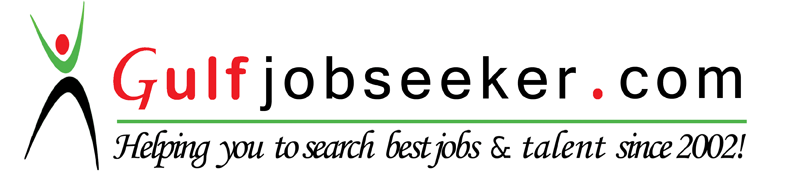 